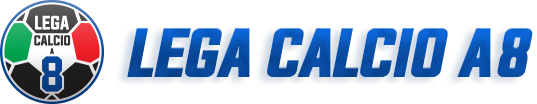 FORMULA INTERNA SERIE B ISOLA FARNESEPRENDERANNO PARTE ALLE FINALI DI SERIE B DUE SQUADRE:LA PRIMA CLASSIFICATA NEL GIRONE AVRA’ ACCESSO DIRETTO, LA SECONDA SARA’ LA VINCITRICE DEI PLAY OFF.LE SQUADRE CHE PRENDERANNO PARTE AI PLAY OFF SARANNO 4 (SECONDA TERZA QUARTA QUINTA CLASSIFICATA).LE GARE SARANNO DI SOLA ANDATA IN CASO DI PAREGGIO PASSERA’ IN FINALE (DOVE VARRA’ LO STESSO REGOLAMENTO) LA SQUADRA CHE MEGLIO SI E’ CLASSIFICATA IN CAMPIONATO. SI AFFRONTERANNO SECONDI CON 5 E 3 CON QUARTI CLASSIFICATI.NELLA CLASSIFICA DEL CAMPIONATO RICORDIAMO INOLTRE CHE VARRA’ IN CASO DI PARITA’ DI PUNTEGGIO, COME GIA COMUNICATO A INIZIO TORNEO LO STESSO REGOLAMENTO ADOTTATO ANCHE NELLA COPPA ITALIA.LE DUE SQUADRE CHE AVRANNO ACCESSO ALLE FINALI AVRANNO LA POSSIBILITA’ DI CONQUISTARE CAMPIONATO E LE CROCERE NEL MAR MEDITERRANEO.LE PRIME 4 E ULTIME 4 SQUADRE AVRANNO ACCESSO A FINE CAMPIONATO RISPETTIVAMENTE A CHAMPIONS ED EUROPA LEAGUE.LE SQUADRE CHE SARANNO PROMOSSE NELLA PROSSIMA STAGIONE IN SERIE A2 SARANNO 6 :-          PRIMA CLASSIFICATA-          SECONDA CLASSIFICATA-          TERZA CLASSIFICATA-          VINCITRICE COPPA ITALIA (EVENTUALE FINALISTA IN CASO FOSSE GIA PROMOSSA CON ALTRE OPZIONI)-          VINCITRICE CHAMPIONS LEAGUE (EVENTUALE FINALISTA IN CASO FOSSE GIA PROMOSSA CON ALTRE OPZIONI)-          VINCITRICE EUROPA LEAGUE (EVENTUALE FINALISTA IN CASO FOSSE GIA PROMOSSA CON ALTRE OPZIONI)